Ο πιο διάσημος πίνακας για τα κάλαντα και η ιστορία τουΠροκαλεί συγκίνηση και θαυμασμό ο πίνακας που ζωγράφισε το 1872 ο Νικηφόρος Λύτρας αποτυπώνοντας μια ομάδα παιδιών διαφόρων εθνικοτήτων να λένε τα χριστουγεννιάτικα κάλαντα..Το έργο αυτό θεωρείται ως η κορυφαία στιγμή στην ηθογραφική ζωγραφική της Ελλάδας. 
«Τα κάλαντα» Νικηφόρος Λύτρας, 1873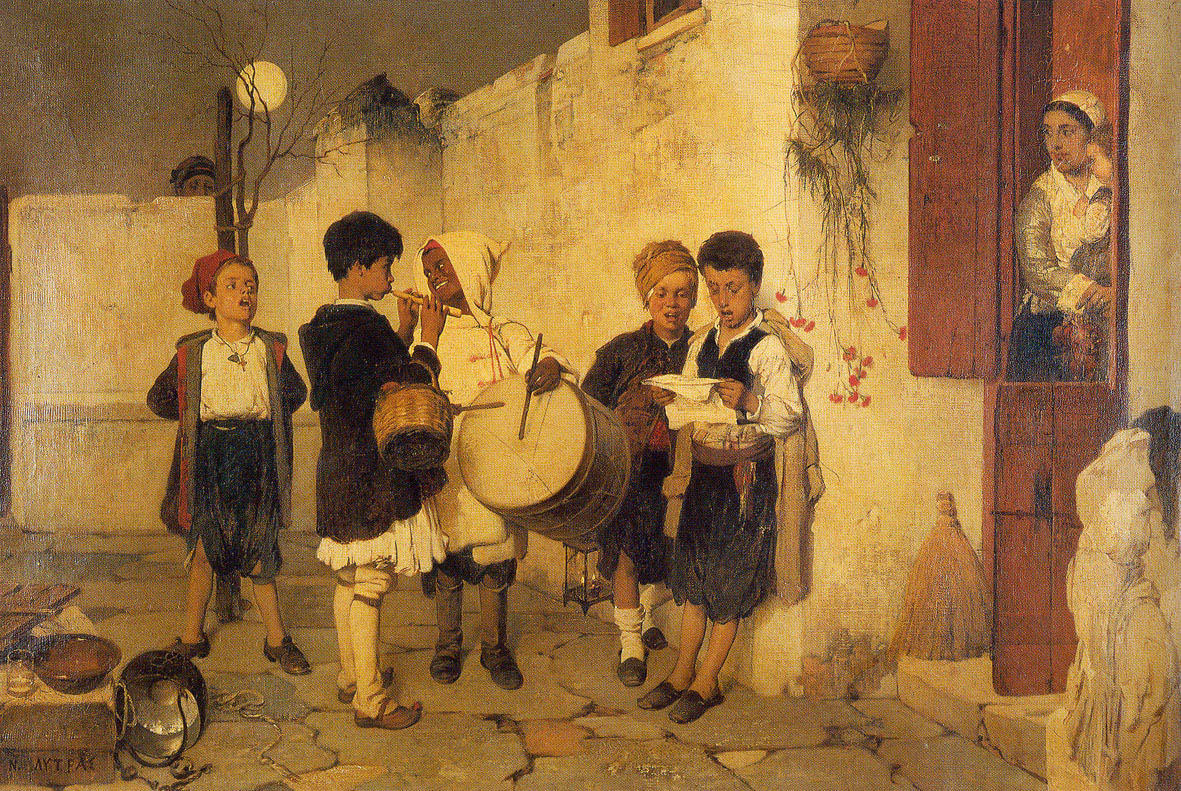 